                                                     ARAÇ İSTEK FORMU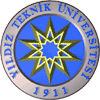 ARAÇ İSTEYEN BİRİM : ………………………………………………………………………………………………….TARİH :   ……. / …… / …………TELEFON NO                   : DAHİLİ : ……………………  CEP : ……………………………..İSTENİLEN ARAÇ           : BİNEK:             MİNİBÜS:                     OTOBÜS:                           KAMYONET: GÖREV TARİHİ                 : …… / ….. / ……………         HAREKET SAATİ : ……………ARACIN HAREKET EDECEĞİ KAMPÜS : ……………………………………………………..GİDİLECEK YER             : ………………………………………………………………………….GÖR.PERSONEL              : …………………………………………………………………………. GÖREV TÜRÜ                  : ………………………………………………………………………….YOLCU SAYISI                 : ………………………………BEKLEME                          :        VAR :                               YOK :                          SÜRE : ………………Bu formun şehir dışı veya toplu gezilerde Araç İşletme Şefliği (Tel: 2191)  ile 5 ( beş ) gün öncesinden görüşülerek program teyidi alındıktan sonra Genel Sekreterliğe onaylatılarak işletme şefliğine teslim edilmesi gerekmektedir. Taşıt Görev Belge Sıra No :3TEYİD EDENARAÇ İŞLETME ŞEFİARAÇ İŞLETME ŞEFİ1İSTEK YAPAN2TEKLİF EDEN4OLURADI, SOYADI,İMZAADI, SOYADI,İMZADEKAN / DEK.YARD. / FAK.SEK. / DAİRE BAŞK.ADI,SOYADI,İMZADEKAN / DEK.YARD. / FAK.SEK. / DAİRE BAŞK.ADI,SOYADI,İMZAGENEL SEKRETERLİKGENEL SEKRETERLİK